Révision : Jean Le FUR Participants : JLF, PSN, MSMots clefs : convention SanarSoft-IRD, AFIDBARésumé : révision de la convention SanarSoft-IRD sur la base des remarques de J. Robineau et soumission effective de la demande AFIDBA.Secrétaire de Séance : Papa Souleymane NdiayeRéunion tenue en skypeOrdre du jour :   Convention SanarSoft-IRDDiversLa séance a démarré à 13h 47 heure Sénégal’. Convention SanarSoft IRD    La correction s’est encore poursuivie les explications apportées par Jeanne Robineau ont permis de corriger les articles qui présentaient une certaine ambiguïté. La correction s’est poursuivie comme prévu et le document a commencé par bien prendre forme en tenant en compte les spécifications des deux parties. DiversPapa Souleymane Ndiaye a confirmé avoir soumis le formulaire de demande de AFIDBA dans les délais. La séance a durée 48mn et a pris fin à 14h 35 heure SénégalCompte Rendu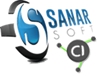 Réunion 2019.04.18(convention SanarSoft-IRD, soumission AFIDBA)Rédaction P. S. NDIAYE  Date création
16.09.2019Référence
32CR.004Compte RenduRéunion 2019.04.18(convention SanarSoft-IRD, soumission AFIDBA)Rédaction P. S. NDIAYE  Dernière modif.21/04/2020 1 page (s)